81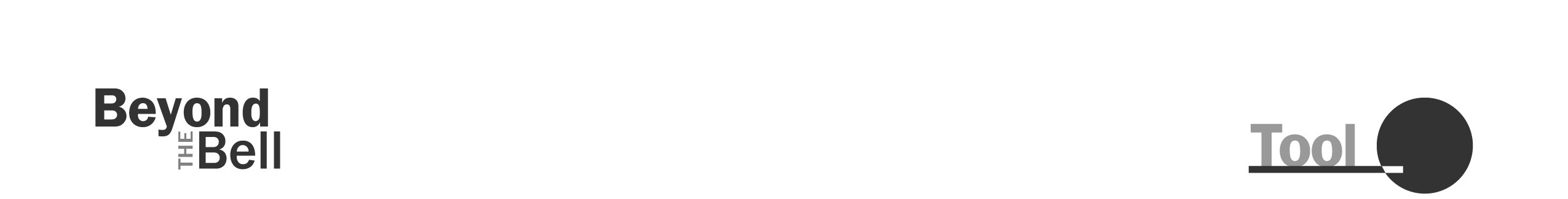 Homework Sharing ToolIn Chapter 4, you learned that homework help and tutoring activities are often an integral part of afterschool and expanded learning programs. Providing a dedicated time and space for youth to receive help on their schoolwork can help youth improve their academic performance. Creating opportunities for school day teachers and afterschool and expanded learning program staff members to share information and keep track of youth’s work can facilitate this goal.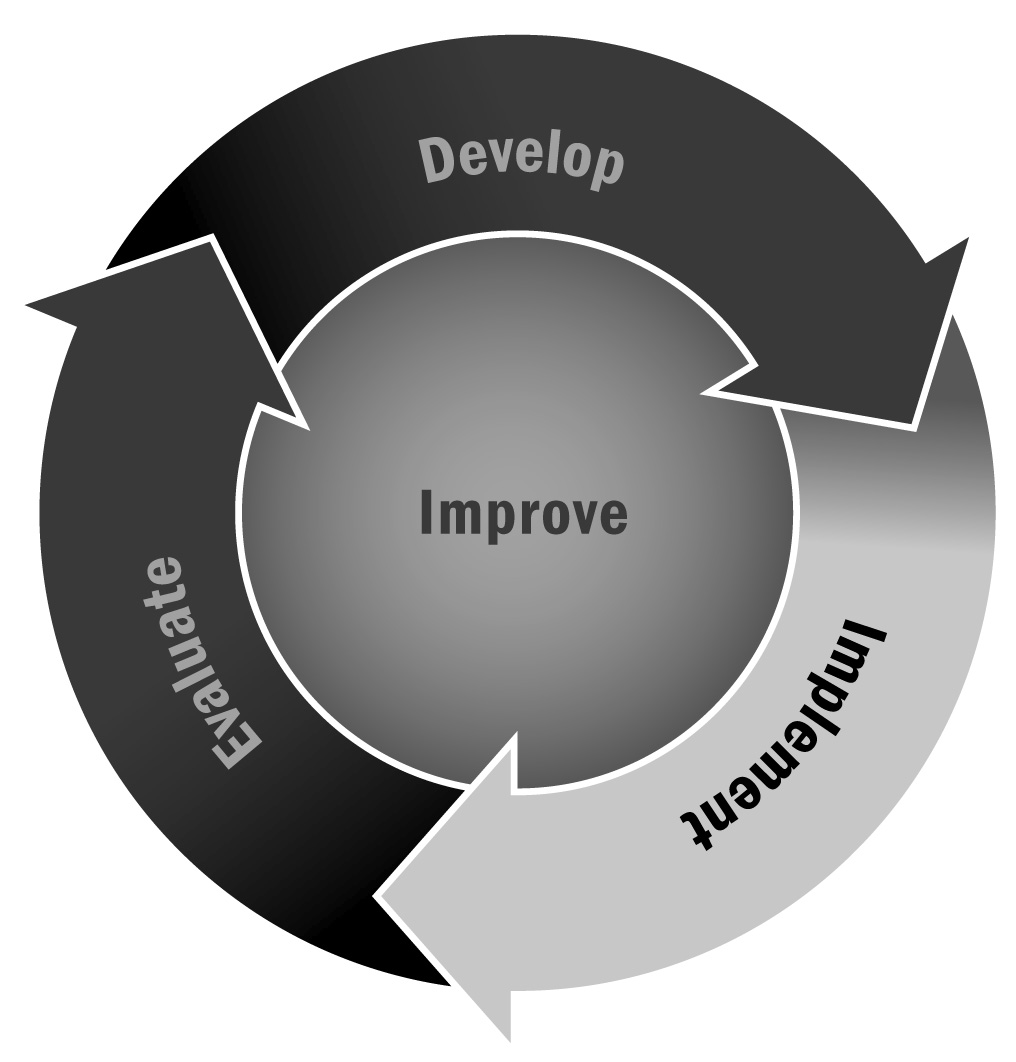 Directions: This form can be used by the school day teacher and program staff members to share information about an individual’s homework assignments and study habits. For each homework assignment, the teacher fills out the information in the left column and gives the form to the program staff member. After assisting youth, the program staff member fills out the information in the right column and returns the form to the teacher. Youth complete the section at the bottom. For younger youth, the staff member can help them with what to include in their section. Note: This form is an example of the kind of information teachers and program staff members can share. It may not be realistic to expect a teacher to complete this form every day for every youth in the afterschool and expanded learning program. Instead, use it periodically to establish a relationship between teachers and staff members or adapt it to a form that teachers are willing to complete daily. Homework Information Form Youth Name:Youth Name:Date:Date:Date:Teacher Name:	Teacher Name:	Afterschool and Expanded Learning Staff Member Name:Afterschool and Expanded Learning Staff Member Name:Afterschool and Expanded Learning Staff Member Name:Completed by TeacherCompleted by TeacherCompleted by Afterschool and Expanded Learning Staff MemberCompleted by Afterschool and Expanded Learning Staff MemberCompleted by Afterschool and Expanded Learning Staff MemberThe homework for today is:The homework for today is:This young person:Completed the homework easily and independentlyHad difficulty understanding what was asked in the homeworkHad difficulty completing the homeworkHad difficulty focusing on the assignmentComments: This young person:Completed the homework easily and independentlyHad difficulty understanding what was asked in the homeworkHad difficulty completing the homeworkHad difficulty focusing on the assignmentComments: This young person:Completed the homework easily and independentlyHad difficulty understanding what was asked in the homeworkHad difficulty completing the homeworkHad difficulty focusing on the assignmentComments: Please pay special attention to:Please pay special attention to:This young person required:No help with the assignmentA little helpModerate helpA great deal of helpComments: This young person required:No help with the assignmentA little helpModerate helpA great deal of helpComments: This young person required:No help with the assignmentA little helpModerate helpA great deal of helpComments: This homework should take _______ minutes 
to complete.This homework should take _______ minutes 
to complete.The homework took _______ minutes 
to complete.The homework took _______ minutes 
to complete.The homework took _______ minutes 
to complete.Completed by YouthCompleted by YouthCompleted by YouthCompleted by YouthCompleted by YouthThis homework was:EasyJust rightHardThis homework was:EasyJust rightHardI have questions about: I have questions about: I have questions about: Staff Member Signature:Youth Initials: